ETİMESGUT ŞEHİT SALİH HELVACI MESLEKİ VE TEKNİK ANADOLU LİSESİ 2021-2022 EĞİTİM ÖĞRETİM YILIPsikososyal Koruma, Önleme ve Krize Müdahale Hizmetleri EYLEM PLANIPsikososyal Koruma, Önleme ve Krize Müdahale Hizmetleri Yönergesi12/03/2019
	TRAVMA/KRİZ: TANIMI VE EĞİTİM KURUMLARI İÇİN OLASI KRİZ DURUMLARITravma/Kriz: Zorlu, örseleyici ve/veya tehdit olarak algılanan durum ya da olaya bağlı olarak bireyin baş etme becerilerinin yetersiz kaldığı, kişisel iyilik hâlinin ve/veya psikolojik sağlığının bozulduğu, genellikle yoğun belirsizliklerin yaşandığı karmaşık süreci, Travmatik olay: Ani, beklenmedik bir şekilde ortaya çıkan, bireyin baş etme potansiyelini etkisiz kılan, kendisinin veya yakınlarının yaşamını, fiziksel/bilişsel/duygusal bütünlüğünü tehdit eden ve/veya toplumu etkileyen olayı/durumu, ifade eder.Eğitim kurumları söz konusu olduğunda pek çok etken olası bir krize yol açabilmektedir. Genel olarak bu etkenler bireylerden (öğretmen, öğrenci, idareci, veli ya da diğer okul personeli), doğal afetlerden (sel, deprem, yangın, kar yağışı vs.), ekonomik nedenlerden ve çevresel nedenlerden kaynaklanan kriz durumları olarak gruplandırılabilir.Okullarda çok değişik kriz durumlarıyla karşılaşılabilmektedir. Bunlar arasında servis kazaları nedeniyle gerçekleşen ölümler, okulda yüksek düzeyde gerginlik yaratan kavga ve saldırılar, öğrencilerden birinin ya da yakınlarının ölümü, intihar, cinsel istismar, çevrede tepki yaratacak ya da yasal işlemlere yol açacak nitelikte öğrencilere atılması ya da baskı uygulanması, okul çevresinden kişilerin maruz kaldığı ya da faili olduğu tecavüz olayları, cinayet, rehin alma, bombalı saldırılar, veli ya da öğrencilerden öğretmenlere dönük fiili saldırılar, okul ve çevresinde madde kullanımı gibi okul dışından da pek çok kişi ve kurumu ilgilendiren kriz durumları sayılabilmektedir.Psikososyal Koruma, Önleme ve Krize Müdahale PLANIKrize müdahale planının hazırlanması süreci, planın hazırlanmasından uygulanmasına değin katılımcı bir süreç olarak ele alınmalıdır. Planlı bir okulda kriz yönetimi yüksek düzeyde gerginlik altında bulunulan zamanlarda okulun işleyişinin tıkanmasını ve kararsızlığı önemli derecede azaltır ve kontrol edilebilir dehşet verici olayların okul çapında kaosa yol açmasını önleyebilir.Küçük bir öğrenci ya da personel grubunu etkileyen bir durumda veya yasa uygulayıcılarına geri planda yardımcı olunduğu durumlarda yetiştirilmiş bir takım veya personelce verilecek yapılandırılmış ya da önceden kararlaştırılmış bir tepki zararı en aza indirebilir ve normal, günlük yaşama dönmeyi sağlayabilir.Bir toplumun en değerli varlıkları olan çocuklarının en çok zaman geçirdikleri yer olan okullarda kriz durumlarına hazırlık çalışmalarının ve buna bağlı güvenlik önlemlerinin geçiştirilmesi ve yeterli önem ve özenin gösterilmemesi kabul edilebilir bir durum değildir. Ülkemizde günümüze değin bu konuda yeterli görülebilecek bir duyarlık ve çaba gösterildiği söylenemez.Okullarımızda ve diğer eğitim kurumlarında krize müdahale planlaması ve kriz yönetimi bilgilerinin yeterince kullanılmıyor olması büyük bir eksikliktir. Bu eksikliğin giderilmesi gerçeğinden hareketle okul krize müdahale planı oluşturulmuş ve planda rol alacak personelin görev dağılımı gerçekleştirilmiştir.OKUL DÜZEYİNDE KRİZE MÜDAHALE TAKIMININ OLUŞTURULMASIHer ne kadar krize neden olabilecek olayları algılama, bunlara karşı alınacak önlemleri tasarlama, planlama ve planları uygulamaya koyma yönetici rolleri arasında yer alsa da çoğu kriz durumunda yönetim becerileri yetersiz kalabilmekte veya yanlış yönetilebilmektedir. Yanlış yönetilen bir kriz, örgüt için daha olumsuz ve uzun süreli krizlere yol açabilmektedir. Başka bir ifade ile, kriz durumlarında ya da kriz sonrasında baş gösteren gereksinmeleri karşılamak için yapılması gereken her şeyin sadece yönetici tarafından yerine getirilmesi olanaksızdır. Krizle etkin mücadelenin ön koşulu yetişmiş bireylerden oluşan krize müdahale takımının (ekibinin) oluşturulmasıdır.Bu nedenle okul düzeyinde krize müdahale ekibinin oluşturulmasının temel amacı travma/kriz öncesinde, kriz anında ve kriz sonrasında yapılacak işlerin yetki ve sorumluluğunu okul ve yerel topluluğa ilişkin çeşitli bilgi ve becerilere sahip kişilere devrederek etkin bir müdahale planı yapabilmektir.Krize müdahale takımını bölge, il ya da okul içinde oluşturmak mümkündür. Hangi düzeyde olursa olsun krize müdahale takımının görevi acil durumlara cevap vermek için birlikte hareket etmektir.Merkezi bir takımın üyeleri çoğunlukla kriz öncesi erken uyarı için hazır bulunurlar. Okul içinde oluşturulan takım üyeleri ise kriz anında öğrencilere ve okul personeline rehberlik etmekle sorumludurlar. Bu sorumluluk nedeniyle okul personelinden oluşan bir takım, merkezi takımdan farklılık göstermektedir. Okul içinde oluşturulacak krize müdahale takımının yapısı okulun örgütsel yapısı ve sahip olduğu kaynaklara göre değişim gösterebilir. Okulun yönetim yapısı ve sağduyu da takımın oluşturulmasında önemli bir yere sahiptir. Okul içinde oluşturulacak krize müdahale takımının kaç kişiden oluşacağına ilişkin kesin bir belirleme yapmak zordur. Bu sayının dört–sekiz arasında olmasını öneren görüşler de bulunmaktadır. Çok küçük ve çok büyük takımlar bir kriz durumunda lojistik sorunlar yaratabilmektedir.Örneğin çok küçük takımlarda takım üyelerinden birinin yokluğu nedeniyle yapılacak işlerden bazıları aksayabilir ya da çok büyük takımlarda birçok kişinin yetki ve sorumlulukları birbirine karışabilir.Psikososyal Koruma, Önleme ve Krize Müdahale Ekibinin SorumluluklarıOkul psikososyal koruma, önleme ve krize müdahale ekibi MADDE 13 – (1) Okul müdürü veya okul müdürü tarafından görevlendirilmiş bir müdür yardımcısı başkanlığında, varsa rehberlik öğretmenleri ile rehberlik hizmetleri yürütme komisyonu üyesi her sınıf düzeyinden en az bir sınıf rehber öğretmeninden oluşur. (2) Psikososyal koruma, önleme ve krize müdahale hizmetlerinde okul ekibinin görev, yetki ve sorumlulukları şunlardır: a) Okul ekibi birinci dönemin başı, ikinci dönemin başı ve ikinci dönemin sonu olmak üzere yılda üç kez ve ihtiyaç duyulan hâllerde toplanır. b) Okul genelinde travma/kriz durumlarında psikososyal koruma, önleme ve krize müdahale hizmetlerini planlar ve gerçekleştirir. c) Okul ekibi travma/kriz durumunun hemen ardından ayrıntılı bilgi edinmek amacıyla “Psikososyal Koruma, Önleme ve Krize Müdahale Hizmetleri Gözlem Formu” nu (EK-1) doldurur. ç) Travma/kriz durumunda personel kapasitesi yetersiz kaldığında ve destek ihtiyacı ortaya çıktığında “Psikososyal Koruma, Önleme ve Krize Müdahale Hizmetleri Destek Talep Formu” nu (EK-2) doldurarak il/ilçe ekibinden destek talep eder. Gerekli durumlarda il/ilçe ekibi ile işbirliği yapar. d) Okulda yaşanan travma/kriz durumlarına yönelik gerçekleştirilen krize müdahale çalışmalarını “Psikososyal Koruma, Önleme ve Krize Müdahale Hizmetleri Çalışma Raporu”nu (EK-3) doldurarak okul müdürlüğü aracılığıyla il/ilçe millî eğitim müdürlüğüne gönderir. e) Travma/kriz durumlarına yönelik gerçekleştirdiği çalışmalar sonunda gerekli izleme ve değerlendirmeyi yapar, “Psikososyal Koruma, Önleme ve Krize Müdahale Hizmetleri İzleme Formu”nu (EK-4) doldurarak okul müdürlüğü aracılığıyla il/ilçe millî eğitim müdürlüğüne gönderir. f) Travma/kriz durumlarından etkilenen bireylere ilişkin kayıtları başta gizlilik ilkesi olmak üzere etik kurallara uygun bir şekilde tutar ve muhafaza eder. g) Gerek görülmesi hâlinde travma/kriz durumlarından etkilenen bireylerin öğretmenleri, ailesi, arkadaşları gibi yakın çevresinin de krize müdahale sürecine katılımını sağlar. ğ) Okulda risk grubunda bulunan ve travma/kriz durumlarından etkilenen bireyleri gerektiğinde ilgili kurum ve kuruluşlara yönlendirir.Bir krize müdahale takımı oluşturulduğunda bu takımın yerine getirmesi gereken bazı işlevler ve görevler bulunmaktadır. Bu işlevler ve görevler takımın bulunduğu düzey, bölge, kurum türüne bağlı olarak farklılaşacaktır.Kriz Planlaması Sürecinde Gerçekleştirilmesi Beklenen Çalışmaların Kontrol ListesiBelirtildiği üzere bir okul yöneticisinin kriz planlaması ve krize müdahale (kriz yönetimi) süreçlerinde başarılı olabilmesi, bir kısmı ardışık bir kısmı eş zamanlı pek çok çalışmanın gerçekleştirilmesini gerektirmektedir. Bu çalışmalar okulların düzeyleri, bulundukları bölgeler ve okul büyüklükleri ve çevresel farklılıklardan etkilenerek içerik açısından bazı farklılıklar gösterse de, genellikle bir krize müdahale planlaması sürecinin benzer basamaklarının bulunduğu pek çok çalışmada öngörülmektedir. Bir okul yöneticisinin krize müdahale planlaması ve krize müdahale sürecinde göstereceği çalışmalar bir kontrol listesi özelliği ile şu şekilde sıralanabilir :1. Bir kriz sırasında kimin yetkili olacağına karar verilmesi. 2. Krize müdahale takımının seçilmesi.3. Açık, tutarlı politika ve yöntemler geliştirilmesi 4. Krize müdahale takımı için eğitim sağlanması.5.Krize müdahale, ilkyardım vb. konularda özel yetişme sağlanan okul personelinin listesinin çıkarılması. 6. Acil durum ve yardım için gerekli malzemelerin listelenmesi, bunların sağlanması.7. Gerektiğinde emniyet görevlileriyle iletişim kuracak irtibat görevlisinin seçilmesi.8. Basın için irtibat görevlisi seçilmesi ve basın temsilcilerinin çalışabileceği bir yer belirlenmesi. 9. Çevre sağlık kurumları ve diğer kaynak gruplarla sürekli ilişkiler kurulması.10. Telefon zinciri oluşturulması.11. Gerekli form ve broşürlerin geliştirilmesi. Kriz durumlarıyla ilgili bilgi vermeye yönelik duyuruların şablonlarının hazırlanması. 12. Kriz yönetiminde hizmet sağlayacak okul dışından gelenler ve diğer topluluk için toplantı yerleri planlanması.13. Tehlike durumunda sınıfların korunması için plan geliştirilmesi. 14. Personeli uyarmak için bir şifre belirlenmesi.15. Bir yayın, kitap listesi hazırlanması.16. Krize karşı belirlenen kural, yöntem ve formların yasal uygunluk için gözden geçirilmesi. 17. “Kriz alarmı” vererek bir kriz durumunun provasının yapılması.18. Genel katılımlı, krize müdahale konusunda hizmet-içi toplantılar düzenlenmesi.Tüm yerel ve okul düzeyinde gerçekleştirilen krize hazırlık çalışmalarının bir ülkenin yasal/hukuksal çerçevesine uygun gerçekleştirilmesi gerekir. Yapılan hazırlıkların kendisinin okul çevresi için hukuksal bir sorun oluşturmasından da kaçınmak gerekir. Ayrıca bir okulda gerçekleştirilecek krize müdahale planlama ve uygulamalarının o mahalle, bölge ve ulusal düzeydeki merkezi kriz/afet planlamaları dikkate alınarak eşgüdümlü bir çalışmaya olanak verecek şekilde gerçekleştirilmesine de özen gösterilmelidir. Türkiye’de de özellikle tabii afetler sonrasında ulusal düzeyde kriz yönetim merkezleri faaliyet göstermektedir. Kriz durumlarını yönetmek amacıyla 1997 yılında “Başbakanlık Kriz Yönetim Merkezi” oluşturulmuş ve 9 Ocak 1997 gün ve 22872 sayılı Resmi Gazetede yayınlanan yönetmelik ile Merkezin örgütlenme, görev ve sorumlulukları ile amaçları belirlenmiştir. Özellikle bu yönetmelik kapsamında belirtilen kriz durumlarında, okullarda oluşturulan kriz takımlarının bir üst kurumla iletişim ve eşgüdüm sağlamaya yönelmeleri beklenir. Yine krize müdahale takımlarının, varsa okullarda kurulu bulunan ilkyardım ekibi gibi diğer ekiplerle de iletişim ve işbirliği içinde bulunmaları eşgüdümlü hareket etmeyi sağlayacak bir yönelim içinde olmaları krizlere karşı etkili müdahalede yarar sağlayacaktır.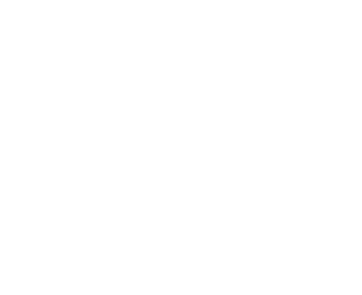 ETİMESGUT ŞEHİT SALİH HELVACI MESLEKİ VE TEKNİK ANADOLU LİSESİ KRİZ KURULUPsikososyal Koruma, Önleme ve Krize Müdahale Hizmetleri Okul Kurulu; OKUL MÜDÜRÜ		: OKTAY ÇALIŞKAN 	...................................MÜDÜR YARDIMCISI	: ERSOY ERBAŞ	...................................İLGEN CANBOLAT	: REHBERLİK		...................................NİLAY MUTLU		: REHBERLİK		...................................AYŞE TAŞ			: 9.  SINIFLAR		...................................TUĞBA KAPLANKIRAN	: 10.SINIFLAR		...................................AYFER KISA		: 11.SINIFLAR		...................................ZEYNEP S.YOLCU	: 12.SINIFLAR		...................................Olası travma/kriz durumunda okul müdürünün koordinatörlüğünde, aşağıdaki üyelerden görev dağılımı oluşturulmuştur.TAHLİYE PLANIZEMİN KAT,1. 2. VE 3. KATLAR TAHLİYE ÇİZELGESİ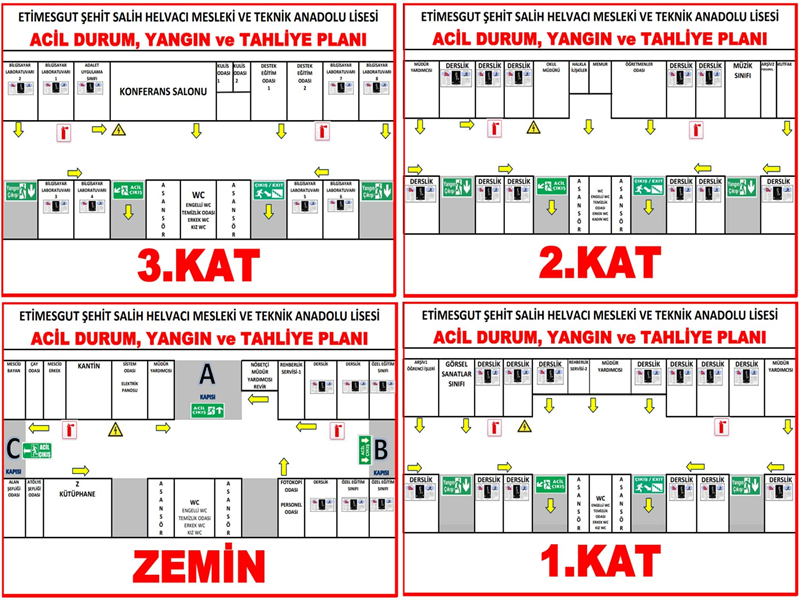 ÖNEMLİ TELEFONLARPOLİS	:112			AMBULANS:112 		İTFAİYE:112	Etimesgut Devlet Hast. TeL: 293 30 00Psikososyal koruma, önleme ve krize müdahale Hizmetleri Kurulu İSİM VE TELEFON LİSTESİYANGINOkulların en sık karşılaştığı acil durumların başında okulda ya da şehirde çıkan ve acil müdahale gerektiren yangınlar gelmektedir. Yerleşim alanı dışında çıkan yangınlar ve orman yangınları da bazı okulları tehdit edebilir.Olası etkiler: Ölüm ve yaralanma, tahliye zorunluluğu, hava kirliliği, mal-mülk hasarı, trafik aksaklığı.Yangın gördüğünüzde; Yangın alarmı verildiğinde; Duman altında kalırsanız;Yangın nedeniyle odada mahsur kalırsanız; Üzerinizdeki giysiler alev alırsa;1. Yangın alarmını çalıştırın. Başkalarını uyarın.2. 110 Yangın hattını arayın ve yangının yerini bildirin.3. Yangın söndürme cihazı, kum ya da battaniye gibi kalın örtüler ile küçük yangınları söndürün (bunu yapmanın güvenli olduğu durumlarda) .Yangın alarmı verildiğinde;Gerçekten acil bir durum olduğunu düşünerek hareket edin. Bina tahliyesi prosedürlerini izleyin.Yüzeyinin ısınıp ısınmadığını kontrol etmeden kapalı kapıları asla açmayın. Isınmış bir kapıyı açmayın.Duman altında kalırsanız;Dizlerinizin üzerine çökün ve emekleyerek çıkışa doğru ilerleyin.Burnunuzdan kesik kesik nefes alın. Nefesinizi mümkün olduğunca uzun süre tutun. Ağzınızı, burnunuzu kapatmak için nemli bir bez veya giysi kullanın.Sakin olun.Yangın nedeniyle odada mahsur kalırsanız;Kapının altına ve çevresine nemli bezler koyarak odaya duman girişini engelleyin.Kapatabildiğiniz tüm kapıları kapatıp bir köşeye çekilin.110 Yangın hattını arayıp yerinizi tam olarak bildirin.Üzerinizdeki giysiler alev alırsa;Dur: Olduğunuz yerde kalın Yat: Yere çökün.Yuvarlan: Yerde yuvarlanın.DEPREMDepremler az hasar yaratan hafif-orta dereceli ya da ciddi hasar yaratan kuvvetli-şiddetli sarsıntılar gibi farklı şekillerde meydana gelebilir. Ölümler, yaralanmalar, sakatlanmalar, mal-mülk hasarı, işlerin kaybedilmesi, altyapının çökmesi, kültürel mirasın ve toplumun zarar görmesi gibi sonuçlar doğurabilir. Şiddetli depremlerde bile düzgün biçimde tasarlanıp inşa edilmiş binaların çoğu hasardan bağımsız olarak “can güvenliği” açısından emniyetli olacaktır. Hatalı tasarım ve depreme dayanıksız inşaat yüzünden çöken binalar can kayıplarının temel sorumlusu olacaktır.Birçok ciddi yaralanma nedeni düşen, devrilen mobilyalar, ekipmanlar, bina elemanları ve kırık camlardır. Bunların yol açacağı hasarlar engellenebilir.Prosedür: EylemNormal sınıf ve ofislerdeSarsıntı esnasında yere çöküp, hedef küçültün, başınızı, ensenizi ve olabildiğince vücudunuzu koruyun. Sarsıntı geçtiğinde Bina Tahliye Prosedürlerini uygulayın.1. Öğretmen yüksek sesle bağırır: “Deprem oluyor! Deprem pozisyonu alın: Çök, Kapan ve Tutun.”Dizlerinin üstüne çök ve bedeninin kapladığı alanı olabildiğince küçültmeye çalış.Kapan, başını, enseni ve yüzünü sakın.Tutun, kapandığın yerde sabit bir yere sıkıca tutun.Bu pozisyon düşmeye bağlı yaralanmaları önleyecek, sizi daha küçük bir hedef haline getirecek ve daha emniyetli bir yere geçmenize imkân tanıyacaktır. Başınızı, ensenizi ve vücudunuzu mümkün olduğunca korumak için sağlam bir sıranın veya masanın altına girin (Ancak sıra veya masa bacakları arasında demirler varsa arasına sıkışmamaya dikkat edin.).Altına saklanacak herhangi bir şeyin bulunmadığı açık odalarda, koridorlarda, merdivenlerde ve diğer açık alanlarda iç duvarlardan birinin yanına gidip diz çök ve bedenini olabildiğince küçülterek kapan. Başını ve enseni kollarınla koru.2. Kapıya en yakın olan kişi kapıyı ardına kadar açar. Eğer yangını başlamışsa ve küçükse alev alan yerin en yakınındaki kişi söndürür. Eğer deprem hafif şiddette gerçekleşip hasara neden olmadıysa idare derse devam kararı verebilir.Orta veya ağır şiddetli depremlerde aşağıdaki adımlar izlenir3. Sarsıntı bittiğinde, odadan ayrılmadan önce;Hemen yaralı olup olmadığına bakın. Gerekiyorsa hayat kurtarıcı ilk yardım uygulayın (hava yolunu açma, ciddi kanamayı durdurma gibi).Görevlendirilmiş öğrencilerden hafif yaralılara yardım etmelerini isteyin. Hareket ettirilmemesi gereken yaralılar, bulundukları yerde tehlikedeyse sınıfla birlikte başka bir yere taşınmalı, aksi takdirdeyaralılara yardımın geleceği söylenmelidir.Küçük bir yangın çıkmışsa söndürün. On saniye kadar etrafınızı gözden geçirin, hasar ve tehlikeleri zihninize kaydedin.4. Duruma göre kapıya Yeşil “KİMSE YOK” ya da kırmızı renkli “YARALI-ÖLÜ / TEHLİKE VAR” levhalarını asın. Bu arama kurtarma ekiplerine hız kazandıracaktır. Gerçek bir afet durumunda kapılarınızı kilitlemeyin. Tatbikatsırasında oda boşsa kapıları kilitleyin.EĞER içeride ağır yaralı veya sıkışmış kişiler varsa onları mümkün olduğunca rahat ettirmeye çalışın. Bu kişilerin bilinci açıksa bir düdük verip (Küçük öğrenciler için pelüş oyuncaklar verilebilir.) teskin edin. Arama kurtarma ekiplerininonları almaya geleceğini söyleyin. Kapıyı kilitlemeyin!5. Bina Tahliye Prosedürlerini kullanarak Bina Tahliye Edilir. Hemen binadan uzaklaşın.Artçı şoklara dikkat edin ve aynı koruyucu önlemleri alın.Yüksek ve ağır mobilyalardan veya ağır ekipmanlardan uzak durun. Asansörleri kullanmayın.Yüksekten düşebileceklerden ve diğer tehlikelerden sakının.Tekerlekli SandalyedeysenizSandalyenizin frenlerini kilitleyin, başınızı ve ensenizi koruyacak şekilde öne doğru kapanın.Açık odalarda, koridorlarda, merdivenlerde ve diğer açık alanlardaİç duvarlardan birinin yanına gidip diz çökün ya da bedeninizi olabildiğince küçülterek kapanın ya da başınızı ve ensenizi kollarınızla koruyun.Fen laboratuvarları ve mutfaklardaKapanma pozisyonundan önce ocakları söndürün. Tehlikeli madde kaplarının kapaklarını kapatın ve/veya zarar gelmeyecek bir yere koyun. Sıcak ocaklardan, baş üstü dolaplarından ve dökülüp sıçrayabilecek tehlikeli maddelerden uzak durun.DışarıdaBinalardan, enerji nakil hatları, sokak aydınlatma direkleri, ağaçlar ve diğer tehlikelerden uzak durun. Diz üstü çöküp başınızı ve ensenizi korumaya alınOkul ulaşım servislerindeŞoför aracı yukarıdan gelebilecek tehlikelerden uzak bir yerde kenara çekmeli ve motoru durdurmalıdır. Araçta “Kapan pozisyonu” alınır.SELSel çok ani gelişebileceği gibi düşük veya yoğun şiddetli olabilir. Seller, aşırı yağış, karların hızlı erimesi, ana su borusu patlakları, yapısal baraj hasarları, akarsu ve nehir taşmaları nedeniyle meydana gelir. Seller boğulmalara, yaralanmalara eğitimin kesintiye uğramasına, tahliye zorunluluğuna, mal-mülk hasarına, su kaynaklarının kirlenmesine, kamu sağlığı sorunlarına, temel altyapı (elektrik, haberleşme, ulaşım) kayıplarına neden olabilir.Eylem: Yavaş yükselen sel1. Binayı sorunsuz olarak tahliye etmek için yeterli süre olacaktır.Binayı boşaltmadan önce kayıtları, elektronik cihazları mümkün olduğunca koruma altına alın.2. Bina Tahliyesi için yapılması gerekenleri uygulayın ve emniyetli bir yere geçin.Eylem: Ani ve şiddetli sel baskını1. Etki altındaki tüm alanları hemen tahliye edin. Binanın üst katlarında bulunan daha güvenli bir yere çıkın.2. Sel alanını arabayla terketmeye kalkmayın (Sel felaketlerinde meydana gelen ölümlerin % 80'inin otomobiller içinde mahsur kalanlarda görülmektedir.).3. Tahliye gerektiren durumlarda can yeleği giyin veya benzer yüzme araçlarını kullanın.FIRTINAŞiddetli fırtınalar yoğun kar, yağmur veya şiddetli rüzgarları kapsar. Bu durum tüm temel altyapıyı (elektrik, haberleşme, ulaşım) tahrip edebilir. Yaralanmalar, ısıtma ve aydınlatma sorunları, eğitimin kesintiye uğraması ve tahliye zorunluluğu gibi etkileri olabilir. Fırtınaya dışarıdayken yakalanan kişiler yıldırım çarpması ve hipotermiye (vücut ısısının ani düşmesi) maruz kalabilir. Çok şiddetli fırtınalar olağan dışı olsa da yoğun kar yağışı, yağmur ve şiddetli rüzgarlar dabirkaç saatten birkaç güne kadar süren elektrik kesintilerine ve ulaşım aksaklıklarına neden olabilir. İÇERDEYKEN	1. Telefondan uzak durun. Telefon hatları elektrik yüklü olabilir.2. Tüm elektronik aletleri ve cihazları fişten çekin. Yıldırımlar voltaj artışına neden olabilir ve elektrik tesisatından iletilebilir.3. Musluklardan, lavabo ve küvetlerde akan sudan uzak durun. Yıldırım kaynaklı elektrik su tesisatı yoluyla içeriye iletilebilir.4. Kepenkleri, perdeleri kapatın ve pencerelerden uzak durun.5. Pille çalışan bir radyodan meteoroloji uyarılarını dinleyin. Uyarılara riayet edin. DIŞARDAYKEN	1. Eğer su içerisinde, kayık sandal gibi bir araçtaysanız veya yüzüyorsanız karaya dönün. Hemen kıyıdan ve denizden uzak güvenli bir yer bulun. Suyun elektrik iletiminin yüksek olduğunu unutmayın.2. Betonarme bina gibi sağlam, kalıcı ve kapalı güvenli bir yapıya sığının. Dayanıklı bir bina en güvenli yerdir. Korunmasız çardaklardan, yağmurluk tentelerden veya gölgeliklerden sakının.3. Görünürde betonarme yapı yoksa bir arabaya veya otobüse binin. Pencereleri kapalı tutun. Kauçuk tabanlı ayakkabılar ve kauçuk lastikler yıldırımdan korumaz. Ellerinizi bacaklarınızın üzerinde tutun ve arabanın metal kısımlarına dokunmayın.4. Ormandaysanız ağaçların yoğun olduğu bir alan bulup saklanın. Asla açık alanda tek başına duran geniş ağacın altına sığınmayın.5. Ağaçlar, kuleler, çitler, telefon direkleri, elektrik hatları gibi yüksek nesnelerden ve sel baskını olasılığı bulunan yerlerden uzak durun. Açık ve alçak yerlerde durun.6. Saçlarınızın dikildiğini hissederseniz yıldırım düşecek demektir. Yere çömelin ve topuklarınızı birleştirin. Ellerinizi kafanızın arkasında birleştirip başınızı aşağıya eğin. Olabildiğince küçülün. Yere dümdüz yatmayın! Eğer birini yıldırım çarparsa1. 112 Hızır Acil’i arayarak ambulans çağırın. 2. İlk yardım yapın. Nefesini ve nabzını kontrol edin. Ardından başta yanıklar olmak üzere başka bir yaralanma olup olmadığına bakın varsa bakımını yapın. Yıldırımınsinir sistemine zarar verebildiğini , kemik kırılmalarına, duyma kaybı ve görme bozukluklarına yol açabildiğini unutmayın.3. Yaralıyı daha güvenli bir yere taşıyın. Yıldırım çarpmış insanlar elektrik yüklü değildir dolayısıyla rahatlıkla dokunabilirsiniz.İNTİHAR DAVRANIŞIİNTİHAR; İnsanın kendi ölümüyle sonuçlanabilecek bir girişimde bulunmasıdır.İntihar bir davranıştır, hastalık değildir.Trajik fakat önlenebilen bir sağlık sorunudur.Kişinin öz benliğine yönelmiş bir saldırganlık halidir.Kompleks bir davranıştır.Biyolojik, psikolojik ve sosyolojik kökenleri vardır.İNTİHARLA ÇALIŞMADA DİKKATE ALINMASI GEREKEN KATEGORİLERİntihar düşüncesi olan bireyle yapılacak çalışmalar.İntihar girişimi gerçekleştiğinde yapılacak çalışmalar.Tamamlanmış İntihar durumunda yapılacak çalışmalar.İNTİHARIN OLASI NEDENLERİÜmitsiz duygulardan veya durumlarda kurtulma isteği.Dayanılmaz durumlardan kaçma.Sevilen ya da sevmediği düşünülen kişiyi cezalandırma.Dikkat çekme.Diğer kişilerin davranışlarını değiştirme.Bir ölüm veya intihar olayından etkilenme.Cezadan kaçma.Sorumluluktan kaçma.Aşkı ifade etme.Birini kaybetme, bir ilişkinin bitmesi, okula girememe v.b. somut olaylar, intiharın nedeni olabilmektedir.GENÇ İNTİHARI TİPLERİPsikoz ya da kişilik parçalanmasıBireyin kendisini öldürmesini emreden işitsel halüsinasyonlar (sanrılar) yaşaması ile açıklanabilecek bir durumdur. “Sana kendini bir yerden atmanı söyleyen sesler var mı?” Sorusu bu durumu anlamakta yardımcı olacak sorulardan biridirKendine yönelik cinayetBir başkasına duyulan güçlü öfke, bu tipin en iyi nedensel tanımlayıcısıdır.Gerçek ya da hayal edilmiş terk ediliş için misillemeBirey reddetme veya terk etme ile tehdit ederek intiharı, kontrol eksikliğini, umutsuzluk duygularını telafi etmek için bir güç gösterisi olarak kullanır.Manipülasyon veya şantaj”Bana iyi davranmazsan üzüleceksin.” mesajını vererek, intiharı son tehdit olarak kullanır.Güçlü olarak sevilen ve kaybedilen nesnelere tekrar kavuşmaÖlüm, çok sevilen, ölmüş birilerine kavuşmanın, onlarla olmanın bir yolu olarak düşünülür.Affedilmez günahların telafisiÖlüm, gencin hissettiği güçlü “kötü olma” ve “suçluluk” duygularından kurtulmanın bir yolu olarak görülür.Yardım için çığlıkEn çok bilinen ve en başarıyla tedavi edilen tiptir.RİSK GRUBUNDA YER ALANLARDaha önce intiharı denemiş olanlar. Uyuşturucu etkisi altında olanlar. Cinsel sapmaları olanlar.Taklit eden ya da başkasından kolay etkilenenler (Açıklanmış, herkesin bildiği intihar olaylarından sonra denemeler artar).Depresyonda olanlar. (Depresyon geçirenlerin büyük bölümünün intihar eğilimli olduğunu söylemek mümkün değildir. Ancak intihar eğilimli kişilerin büyük çoğunluğunun depresif olduğunu söyleyebilmek mümkündür)Hayal kırıklığı, kızgınlık, yalnızlık, suçluluk, üzüntü, saldırganlık gibi duygulardan birinin çok yoğun olarak yaşanması. Ailesinde intihar öyküsü olanlar.İNTİHAR RİSKİNDE İPUÇLARISÖZEL İPUÇLARI: Sözel ipuçları olarak değerlendirilebilecek cümleler şu şekilde olabilir;“Ben işe yaramam”, “tek çıkış yolu ölmek”, “keşke ölseydim” vb. cümleler, dikkate alınması gereken cümlelerdir.DAVRANIŞSAL İPUÇLARI: Kişisel sağlığı için ilgi azlığı, ölüm ve şiddet temaları ile ilgilenme. (örneğin; resim yapma, şiir yazma) Enerji azlığı, kendine ceza verici ya da kötü davranışlar gösterme, eşyalarını dağıtma, hediyeler verme. Bu ve benzeri davranışlar, dikkate alınması gereken davranışsal ipuçlarıdır.DURUMSAL İPUÇLARI: Ölüm ve anma dönemi ile ilgili uğraş içerisinde olma, durumsal ipuçlarına bir örnek olarak verilebilir. BELİRTİSEL İPUÇLARI (SENDROM): Depresyon, ümitsizlik, yalnızlık, tatmin olmama, yoğun suçluluk duygusu yaşama, yorgunluk ifadeleri, örnek olarak verilebilir.İpuçları ve risklerin fark edilmesi, intihar riski taşıyan gencin niyetini ve bu niyetinin ciddiyet derecesini anlamak, etkili müdahale şansını arttırmak açısından önemlidir.İNTİHAR KONUSUNDAKİ YANLIŞ İNANÇLARTEMEL ÖNLEME KAPSAMINDA YAPILMASI GEREKEN ÇALIŞMALAR FARKINDALIĞI ARTIRMAYA YÖNELİK ÇALIŞMALARBu başlık altında yapılacak çalışmalar öğrenci, veli ve eğitimcilerin tümünü kapsamaktadır.Risk etmenlerini tanıma,Kendileri ve başkaları için nasıl yardım arayacaklarını öğretme amaçlıdır.FARKINDALIĞI ARTIRMAYA YÖNELİK ÇALIŞMALARİntihar konusunda bilgi verme ve farkındalığı artırma yönünden yapılır.Okulun ihtiyacına ve imkânlarına göre;Stresle baş etme becerileri,İletişim becerileri,Yaşam becerileri,Destek becerileri v.b. çalışmaları yapın.ÖĞRENCİ İLE YAPILACAK ÇALIŞMALARStresle baş etme becerileri,İletişim becerileri,Yaşam becerileri,Destek becerileri,Depresyon ve depresyondan kurtulma becerileri (uzman yardımı almak veya uzman yardımına yöneltmek),Öfke ve saldırganlık yönetimi,Yalnızlığı önleme,Kişilerarası problem çözme becerileri,Yeterlilik artırma becerileri,Kritik düşünme becerileri,Yardım arama becerileri İle ilgili çalışmalar yapın.SOSYAL ÇEVRENİN DESTEKLENMESİNE YÖNELİK ÇALIŞMALARÖğrencinin okuldan ayrılmasının önlenmesine özen gösterin.Anne babalar ile ilgili sorunlar için erken tarama ve yönlendirme yapın.Etkili rol model programları uygulayın.İlçe Etkili Müdahale Ekibine bilgi formlarının doldurularak gönderilmesini sağlayın.OKULDA İNTİHAR DÜŞÜNCESİ, İNTİHAR GİRİŞİMİ VE TAMAMLANMIŞ İNTİHARLA ÇALIŞIRKEN MÜDAHALE SÜRECİNCE DİKKAT EDİLMESİ GEREKENLERÖğrencinin;Güvende olmasını sağlayın.İntihar riskini değerlendirin.Gereksinim duyulan ruh sağlığı hizmetlerini belirleyin.Uygun bakımı almasını sağlayın.Diğer öğrencilerin ve okul personelinin duygularından söz etmesini sağlayacak ortamı hazırlayın.Sakin olun.Yeniden güven verici ve destek verici olun.Kendilerini açmaya cesaretlendirin.Yargılamaktan kaçının.Ana sorunu çözmek için başka seçenekler keşfetmesine yardımcı olun.Ergenin içsel acısını kabul edin.Kriz durumunda değilse problem çözmekle işe başlayın.Derin danışma ilişkisine girmeyiniz ve başka profesyonellerle bağlantı kurarak yönlendirme yapın.Hastaneye yöneltin.OKULDA İNTİHAR DÜŞÜNCESİ, İNTİHAR GİRİŞİMİ VE TAMAMLANMIŞ İNTİHARLA ÇALIŞIRKEN MÜDAHALE SÜRECİNCE DİKKAT EDİLMESİ GEREKENLERİNTİHAR EĞİLİMİ OLAN ÖĞRENCİLERLE KÜÇÜK GRUP ETKİNLİKLERİ DÜZENLENİRKEN DİKKAT EDİLMESİ GEREKEN NOKTALARGrupların çalışmalarını düzenli olarak yürütün.Bilişsel katılığı azaltmaya yönelik olmasına dikkat edin.Kendilik değerini zenginleştirici olmasına dikkat edin.İletişim becerilerinin yer almasını önemseyin.Problem çözme ve karar verme becerilerini iyileştirmeye yönelik olmasına dikkat edin.OKULDA İNTİHAR GERÇEKLEŞTİKTEN SONRA YAPILACAK ÇALIŞMALARAmaç: İntihar girişimi veya tamamlanmış intihar sonrası olaya şahitlik eden, olaydan etkilenmesi muhtemel öğrencilerin, travma geçirmesini önlemek ve olası artçı intiharların engellenmesini sağlamaktır.Ölümün bir intihar olduğunun doğrulanmasını bekleyin.Ölümün bir intihar olduğu resmi olarak açıklanmadan ölüm şeklinden intihar olarak söz etmeyin.İntiharın okuldaki etkisini değerlendirerek olay sonrası tepkilerin düzeyini belirlemeye dönük çalışmalar yapın.Okul bölgesinde etkilenmiş olan alanların bilgilendirmesine dönük çalışmalar yapın.Öğrencilerle sağlıklı baş etme yöntemlerini konuşun.Haberlerin ilk saatlerde tek kaynaktan verilmesini sağlayın.Ölüm gerçekleşmişse ilk 48 saatin en zor zaman dilimi olduğunu unutmayın.Olayın ve kişilerin kahramanlaştırılmamasına özen gösterin.Yıllıkta anı sayfası konulmaması, saygı duruşu yapılmaması, yıl dönümlerinde anma törenlerinin yapılmaması konusunda okulda ilgili kişileri bilgilendirin.Ölen öğrencinin ailesi ile bağlantı kurun.Ölümle ilgili paylaşılacak bilgileri intihar yöntemi hakkındaki ayrıntıları açıklamaktan kaçınarak ve gizlilik hakkına saygı duyarak belirleyin.Ölümle ilgili duyarlılaştıracak ya da övecek yaklaşımlardan kaçının.Yüksek risk altındaki öğrencileri belirleyin(bireysel, küçük grup, sınıf içi müdahaleleri planlamak).Çalışma yapılan her günün sonunda, tüm okul personelini bilgilendirin.Olaydan tüm etkilenenlerin duygularını paylaşmalarını sağlayın.İNTİHAR KONUSUNDA ÇALIŞIRKEN DİKKAT EDİLMESİ GEREKENLERÖğrenciler arası kavga/çatışmaFiziksel olarak araya girmeniz beklenmemektedir.Kendinizi tanıtın ve kavgacıları durmaları için uyarın (Yüksek ve güvenli ses ile konuşun; tehditkâr ton kullanmayın.).Kavgacılara isimleriyle hitap edin, seyredenlere uzaklaşmalarını söyleyinSonrasında verilecek rapor için olaylar takip edilir.İzleyenleri dağıtma ve kontrol altına almak için ekip görevlendirin.Şiddet Olayı Raporu'nu doldurun.Şiddet kullanan veya silah bulunduran kişiSilahlı birini gören kişi sakin kalmaya çalışmalıdır. Ateş etmeye meyilli birini tahrik edecek herhangi bir davranışta bulunmaktan kaçınılmalıdır. Mevcut tehdit birçok faktöre göre yüksek, orta veya az risk taşıyabilir.Personelden bir kişi polisi aramalı ve durumun ne olduğunu tüm ayrıntılarıyla anlatmalıdır. Bu ayrıntılar: Ne, nerede, kim, ne zaman, durum durağan mı (saldırgan bir yere konumlanmış) yoksa dinamik mi (saldırgan yer değiştirmekte mi), personel veya öğrenciler arasında yaralananlar var mı, kaç saldırgan var? Sorularını cevaplayacak nitelikte olmalıdır. Eğer herhangi bir şüpheli aygıta rastlanırsa yeri belirtilmeli ve tasvir edilmelidir.Şiddet Olayı Raporu'nu doldurun.Bomba TehdidiSakin olun. Arayanı hatta tutun. Arayanı sinirlendirmeyin, iletişimi koparacak şekilde konuşmayın. Yangın alarmına basmayınÇevrenizdeki uygun kişiler hemen 112 Polisi aramaları için sessizce uyarın.Arayanın sözünü kesmeden söyleyeceklerini bitirmesine izin verin. Aşağıdaki Telefonla Tehdit Raporu'ndan yararlanın. Söylenenler tümüyle ve arka taraftan gelen sesler, telefondaki ses özellikleri ve konuşmaüslubu vs. ile ilgili izlenimlerinize dair notlar alın.Sorabildiğiniz kadar soru sorun.Arayan telefonu kapattıktan sonra, nereden aradığını bulmaya çalışın. Polisle konuşun. Aşağıdaki rapor detaylarını doldurun.EylemPolis binanın tahliye edilmesi gerekiyorsa gerekli talimatı verecektir. Eğer durum bunu gerektiriyorsa idareciler Bina Tahliyesi Anonsu yapmalıdır. Bu durumda Bina Tahliye ve Toplanma Prosedürleri ‘ne göre hareket edilir.Personelin sınıf veya o anda bulunulan yeri gözleriyle taraması gerekir. Şüpheli görünen herhangi bir şey varsa hiç dokunmadan yetkililere bildirilmelidir. Okul personeli şüpheli bir paketi asla kurcalamamalı, aramamalı veya kıpırdatmamalıdır. Bu iş polis bomba imha ekibi uzmanlarına bırakılmalıdır. Sınıf öğretmeni şüpheli nesnenin çevresini hemen boşaltmalıdır.Bomba tehdidi bulunan alanda kazara bombayı tetiklememek için radyo, telsiz veya cep telefonu kullanmaktan sakının.Yetkili personelin yapması gerekenler şunlardır: Ocakları ve cihazları kapatır.Binaya ait ana gaz vanasını kapatır.Beraberinde taşıyabileceği kadar anahtar bulundurur. Anahtarlarının taşımaları mümkün olan kadarını yanlarında taşır.Eğer olası bir patlayıcı tertibatı bulunduysa “Temiz/Tehlike Geçti” sinyali verilene kadar saatler geçebilir. Polis, itfaiye veya idari personel “Temiz/Tehlike geçti” sinyalini vermedikçe binaya geri dönmeyin.Gerekiyorsa Acil Durum Öğrenci Teslim Prosedürlerini uygulayın.Şiddet Olayı Raporu'nu doldurun.OKUL OLAY YÖNETİMİ SİSTEMİ - SORUMLULUK ÇİZELGESİUYGUNDUR.01/04/2022Oktay ÇALIŞKANOKUL MÜDÜRÜACİL DURUM BAĞLANTILARI VE ACİL DURUM MALZEMELERİ HAKKINDA VELİLERE MEKTUPDeğerli Veli(ler) veya Vasi(ler)Bildiğiniz gibi, bulunduğumuz bölge olan ................................... gibi risklere açıktır.Olası başka acil durumlar da çocuklarımızın okulumuzda beklenenden daha uzun zaman geçirmek zorunda kalmasına yol açabilir. Okulumuzun bir Afet ve Acil Durum Okul Güvenlik Planı mevcuttur. Sizler, veliler olarak bu planın önemli bir parçasını oluşturmaktasınız.Okul çalışanlarımız, gerektiğinde “afet görevlisi” olarak hareket etme sorumluluğunu hissetmektedir. Herhangi bir acil durum söz konusu olduğunda çoğumuz bütün öğrencilerimizin bakımını üstlenmek için okulda kalacaktır.Eğer bölge dışında olduğunuz bir zamanda herhangi bir acil durum söz konusu olursa okul personeli, gereken süre boyunca çocuk(lar)ınızın yanlarında olacaktır. Çocuk(lar)ınız ancak bizzat size veya Acil Durum Bağlantı Listesi'ne adını yazdırdığınız kişilere teslim edilecektir. Bu nedenle acil durum listesine adını yazdırmak üzere seçeceğiniz kişilerin, tam anlamıyla güvendiğiniz kişiler olması ve onlar ile Öğrenci-Aile Teslim Planını önceden paylaşmış olmanız çok önemlidir. Seçeceğiniz kişilerden en azından birinin okula yürüme mesafesinde yaşıyor olması ve yokluğunuzda okula yaya olarak gelip çocuğunuzu teslim alabilmesi son derece önemlidir. Buradaki amaç, çocuğunuzu en güvenli şekilde koruyup sizinle en kısa zamanda bir araya gelmesini sağlamaktır.Çocuğunuzu almaya gelecek olan kişinin kendisini fotoğraflı kimlik belgesi ile tanıtması, çocuğunuzun da onu tanıdığına dair onay vermesi gerekmektedir.Sizden bir başka ricamız da ÇANTA hazırlamanızdır. ÖĞRENCİYE ÖZEL KÜÇÜK TORBA/ ÇANTA temiz bir plastik ya da bez torba olmalı ve üzerinde çocuğunuz adı soyadı yazılmalıdır. İçinde bulunması gerekenlerin listesi aşağıdadır:2 adet küçük şişe su2 adet yüksek kalorili, dayanıklı, tuzsuz gıda maddesi (paket halinde)Üzerinde tüm aile fertlerine ait acil durum bağlantı bilgilerinin yazılı olduğu büyük boy bir kağıt Arkasında tarafınızdan yazılmış bir not bulunan bir aile fotoğrafı (isteğe bağlı)Yaşça büyük çocuklar için: Yedek iç çamaşırıYaşça küçük çocuklar için: Baştan ayağa yedek kıyafetYaşça küçük çocuklar için: Kendilerini yakın hissettiği ufak bir eşya ya da oyuncakEğitim yılının son günü (umarız kullanmaya gerek kalmaksızın) bu çanta size geri verilecektir. Bir sonraki eğitim yılının başında sizden yeni bir çanta hazırlamanız talep edilecektir. Sayın Velimiz, sizden bir ek ricamız daha bulunmaktadır. Okul malzemelerimize ekleyebileceğimiz fazladan temiz bir battaniyeniz varsa bağışınızın çok makbule geçeceğini belirtmek isteriz. Bu önlemler, bir afet ya da acil durumda çocuğunuzun okulda daha iyi zaman geçirmesine yardımcı olacaktır. Biz çocuğunuz ile okulda ilgilenirken siz de çözümün bir parçası olarak, güvensiz koşullarda yollara çıkıp, trafiğin kilitlenmesine neden olmak yerine, yakın çevrenizdekilere yardımcı olabileceksiniz. Böylece, güvenli koşullar oluştuğunda yavrunuza kavuşabileceksiniz. Acil durum taşıtlarının hızlı şekilde müdahale edebilmesi için yolların açık kalmasına yardımcı olabileceksiniz.Gün içerisinde, okula yürüyüş mesafesinde bir yerde bulunuyorsanız ve okul idaresinden onaylı bir gönüllü olmak isterseniz lütfen okul yönetimi ile irtibata geçiniz. Psikososyal koruma, önleme ve krize müdahale hizmetleri komisyonu sizinle gönüllü eğitimi için temasa geçecektir.Saygılarımla.Oktay ÇALIŞKANOKUL MÜDÜRÜ1-YANGIN VE DOĞAL AFETLERDEN KAYNAKLANAN KRİZ DURUMUNDA1-YANGIN VE DOĞAL AFETLERDEN KAYNAKLANAN KRİZ DURUMUNDA1-YANGIN VE DOĞAL AFETLERDEN KAYNAKLANAN KRİZ DURUMUNDA1-YANGIN VE DOĞAL AFETLERDEN KAYNAKLANAN KRİZ DURUMUNDA1-YANGIN VE DOĞAL AFETLERDEN KAYNAKLANAN KRİZ DURUMUNDAADI - SOYADIADI - SOYADIFOTOĞRAFKURULDAKİ GÖREVİOKULDAKİ GÖREVİYAPACAĞI ÇALIŞMALAROKTAY ÇALIŞKANOKTAY ÇALIŞKAN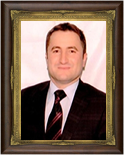 KOORDİNATÖROKUL MÜDÜRÜHer hangi bir kriz durumunda daha önceden oluşturulan krize müdahale planı doğrultusunda iş ve işlemlerin takibini, organizasyonunu ve müdahale ekibinin çalışmalarını kontrol ve organize eder.MURAT DÜNDARMURAT DÜNDAR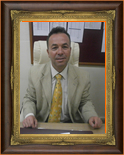 ZEMİN KAT TAHLİYE EKİBİ SORUMLUSUMÜDÜR YARDIMCISIYangın ve doğal afetlerden kaynaklanacak bir kriz durumunda Zemin Kattaki öğrencilerin güven içerisinde daha önceden belirlenmiş güvenli alana öğrencilerin tahliyesini sağlar. Tahliye işlemi bittikten sonra öğrenci velileri ile iletişimin sağlanması ve İlçe Kriz Yönetim Ekibi ile temasa geçilerek yapılacak çalışmalarınkoordinasyonu görevini yürütür.MAKBULE YILMAZMAKBULE YILMAZ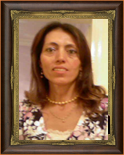 1.KAT TAHLİYE EKİBİ SORUMLUSUMÜDÜR YARDIMCISIYangın ve doğal afetlerden kaynaklanacak bir kriz durumunda 1.kattaki öğrencilerin güven içerisinde daha önceden belirlenmiş güvenli alana öğrencilerin tahliyesini sağlar. Tahliye işlemi bittikten sonra öğrenci velileri ile iletişimin sağlanması ve İlçe Kriz Yönetim Ekibi ile temasa geçilerek yapılacak çalışmaların koordinasyonugörevini yürütür.ERSOY ERBAŞERSOY ERBAŞ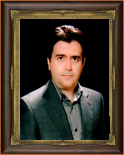 2.KAT TAHLİYE EKİBİ SORUMLUSUMÜDÜR YARDIMCISIYangın ve doğal afetlerden kaynaklanacak bir kriz durumunda 2.kattaki öğrencilerin güven içerisinde daha önceden belirlenmiş güvenli alana öğrencilerin tahliyesini sağlar.İSMAİLYİĞİTİSMAİLYİĞİT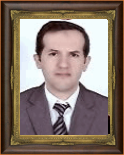 3.KAT TAHLİYE EKİBİ SORUMLUSUMÜDÜR YARDIMCISIYangın ve doğal afetlerden kaynaklanacak bir kriz durumunda 3.kattaki öğrencilerin güven içerisinde daha önceden belirlenmiş güvenli alana öğrencilerin tahliyesini sağlar.NİHAL RAPUROĞLU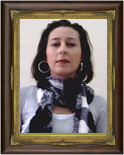 GÜVENLİ ALAN SORUMLUSUBEDENEĞİTİMİÖĞRETMENİYangın ve doğal afetlerden kaynaklanacak bir kriz durumunda öğrencilerin okul binasından tahliyesinden sonra güvenli alan alınmaları ve burada yapılacak çalışmaların koordinesine yardımcıolur.ELİFERGÜN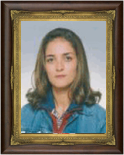 GÜVENLİ ALAN EKİBİ ÜYESİBEDENEĞİTİMİÖĞRETMENİYangın ve doğal afetlerden kaynaklanacak bir kriz durumunda öğrencilerin okul binasından tahliyesinden sonra güvenli alan alınmaları ve burada yapılacak çalışmaların koordinesine yardımcıolur.MESUTYALMAN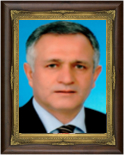 İLKYARDIMMUHASEBE FİNANSMANÖĞRETMENSağlık ekipmanlarının hazır halde bulundurulması ve sağlık kuruluşlarıyla temasa geçilmesi.SİBELUÇAK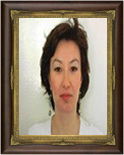 İLK YARDIM SORUMLUSUBİYOLOJİ ÖĞRETMENİYangın ve doğal afetlerden kaynaklanacak bir kriz durumunda meydana gelebilecek yaralanmalarda güvenli alanda ilkyardım faaliyetlerini koordine eder.ZÜHAL ALTINSOY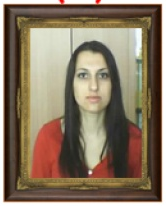 İLK YARDIM EKİBİ ÜYESİSAĞLIK BİLGİSİYangın ve doğal afetlerden kaynaklanacak bir kriz durumunda meydana gelebilecek yaralanmalarda ilkyardım sorumlusuna yardımcı olur.SÜLEYMAN SAYIN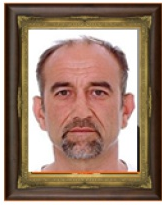 PSİKOLOJİK DESTEK EKİBİ SORUMLUSUREHBERLİK ÖĞRETMENİYangın ve doğal afetlerden kaynaklanacak bir kriz durumunda öğrencilerin tahliyesi ve güvenli alana alınmalarından sonra psikolojik destek hizmetlerinin yürütülmesini koordine eder.NİLAYMUTLU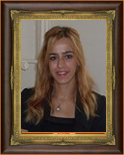 PSİKOLOJİK DESTEK EKİBİ SORUMLUSUREHBERLİK ÖĞRETMENİYangın ve doğal afetlerden kaynaklanacak bir kriz durumunda öğrencilerin tahliyesi ve güvenli alana alınmalarından sonra psikolojik destek hizmetlerinin  yürütür.SERKAN SOĞANCITEKNİK SORUMLUYARDIMCI HİZMETLERYangın ve doğal afetlerden kaynaklanacak bir kriz durumunda elektriklerin kesilmesi, varsa doğal gaz ve benzeri sistemlerin devre dışı bırakılması gibi çalışmaları organize eder. Acil durum ve yardım için gerekli malzemelerin listelenmesi, bunlarınsağlanması.ADI SOYADIOKULDAKİ GÖREVİTELEFONTELEFONTELEFONİMZAOKTAY ÇALIŞKANOKUL MÜDÜRÜERSOY ERBAŞMÜDÜR YARDIMCISIMAKBULE YILMAZMÜDÜR YARDIMCISIİSMAİL YİĞİTMÜDÜR YARDIMCISIMURAT DÜNDARMÜDÜR YARDIMCISISÜLEYMAN SAYINPDR UZMANINİLAY MUTLUPDR UZMANIAYŞE TAŞ9. SINIFLAR REHBER ÖĞRTUĞBA KAPLANKIRAN10.SINIFLAR REHBER ÖĞRAYFER KISA11.SINIFLAR REHBER ÖĞRZEYNEP S.YOLCU12.SINIFLAR REHBER ÖĞRNİHAL RAPUROĞLUBED EĞT.ÖĞR.ELİF ERGÜNBED.EĞT ÖĞRZÜHAL ALTINSOYSAĞLIK BİLGİSİ ÖĞRETMENİMESUT YALMANMUHASEBE ÖĞR.SİBEL UÇAKBİYOLOJİ ÖĞR.SERKAN SOĞANCIDESTEK PERSONEL2-OKUL İÇERİSİNDE MEYDANA GELEBİLECEK İNTİHAR GİRİŞİMİ2-OKUL İÇERİSİNDE MEYDANA GELEBİLECEK İNTİHAR GİRİŞİMİ2-OKUL İÇERİSİNDE MEYDANA GELEBİLECEK İNTİHAR GİRİŞİMİ2-OKUL İÇERİSİNDE MEYDANA GELEBİLECEK İNTİHAR GİRİŞİMİ2-OKUL İÇERİSİNDE MEYDANA GELEBİLECEK İNTİHAR GİRİŞİMİADI - SOYADIADI - SOYADIFOTOĞRAFKURULDAKİ GÖREVİOKULDAKİ GÖREVİYAPACAĞI ÇALIŞMALAROKTAY ÇALIŞKANOKTAY ÇALIŞKANKOORDİNATÖROKUL MÜDÜRÜHer hangi bir kriz durumunda daha önceden oluşturulan kriz müdahale planı doğrultusunda iş ve işlemlerin takibini, organizasyonunu ve müdahale ekibinin çalışmalarını kontrol veorganize eder.MURAT DÜNDARMURAT DÜNDARVELİ BİLGİLENDİRMESİMÜDÜR YARDIMCISIİntihar girişiminde bulunan öğrencinin velisi ile temasa geçer ve yapılan çalışmalar hakkında bilgi verir. Kriz durumunda okul dışındaki yardımcı destek unsurları ile temasa geçilmesi ile ilgili iş ve işlemleri yürütür.MAKBULE YILMAZMAKBULE YILMAZVELİ BİLGİLENDİRMESİMÜDÜR YARDIMCISIİntihar girişiminde bulunan öğrencinin velisi ile temasa geçer ve yapılan çalışmalar hakkında bilgi verir. Kriz durumunda okul dışındaki yardımcı destek unsurları ile temasa geçilmesi ile ilgili iş ve işlemleri yürütür.SÜLEYMAN SAYINSÜLEYMAN SAYINPSİKOLOJİK DESTEK EKİBİ SORUMLUSUREHBERLİK ÖĞRETMENİİntihar girişiminde bulunan öğrenci ile ilk kontağın kurulması ve öğrenci ile iletişime geçilmesini sağlar.NİLAYMUTLUNİLAYMUTLUPSİKOLOJİK DESTEK EKİBİ SORUMLUSUREHBERLİK ÖĞRETMENİİntihar girişiminde bulunan öğrenci ile ilk kontağın kurulması ve öğrenci ile iletişime geçilmesini sağlar.ERSOY ERBAŞERSOY ERBAŞOKUL DIŞI DESTEĞİN SAĞLANMASI(POLİS- AMBULANS-İTFAİYE)MÜDÜR YARDIMCISIKriz durumunda okul dışındaki yardımcı destek unsurları ile temasa geçilmesi ile ilgili iş ve işlemlere yardımcı olur.İSMAİLYİĞİTİSMAİLYİĞİTİLETİŞİM SORUMLUSUMÜDÜR YARDIMCISITelefon zinciri oluşturulması vegerekli iletişimlerin sağlanması görevlerini yürütür.Yanlış (Kurgu)Doğru (Olgu)Yanlış: İntihar hakkında konuşan kişiler İntihar etmez.Doğru: Kendilerini öldüren çoğu kişiler, bu niyetlerine ilişkin belliuyarılarda bulunurlar.Yanlış: İntihar etmekle tehdit eden kişiler, intihar etmezler.Doğru: Konuşan her genç yapmaz ama intihar edenler, niyetleriniduyururlar.Yanlış: İntihar durumundaki kişiler kesinlikle ölmeye kararlıdırlar.Doğru: Çoğu kararsız ve zıt düşüncelidir.Yanlış: intihara kalkışan kişi psikotik ya da başka bir tür ruh hastasıdır.Doğru: Bu durumların varlığı intihar olasılığını arttırsa da intihara girişen çoğu kişinin çökkünlük duygusu ve sorunlarla başa çıkmada zorluk öyküsü vardır. “ Normal” birisi de başa çıkma açısından kendisiniçıkmazda hissettiğinde bir seçenek olarak intiharı seçebilirYanlış: Aniden yapar, plan yapmaz.Doğru: Birçoğu planlıdır.Yanlış: Birden fazla denemez.Doğru: İntihar edenlerin çoğu daha önce denemişlerdir.Yanlış: Bir kişi bir kere intihar durumunda ise herzaman intihar durumunda olacaktır.Doğru: İntihar düşünceleri geri dönebilir, ama bunlar kalıcı değildir.Bazı kişilerde de hiçbir zaman geri dönmezler.Yanlış: İntihar hakkında konuşmak o kişinindüşünmesine neden olur.Doğru: Konuşmak onu düşündüğümüzü anlatır bilgilendirmekönemlidir. Rahatlamasına ve yeniden düşünmesine yardımcı olur.Yanlış: Deneyen genç gerçekten ölmek istiyordur.Doğru: Gerçekte çoğu bu konuda bilinçli değildir. O anki acıdankaçmak istiyordur.Yanlış: İntihara meyilli olanlar yardım aramaz, istemez.Doğru: Birçoğu aramış ve yardım almıştır.Yanlış: Genç intiharı kafasına koymuşsa bir şey yapılamaz.Doğru: Tam tersi, durdurulabilir ve yardım edilebilir.Yanlış: Bir krizden sonra iyileşme, intihar riskinin geçtiğini  gösterir.Doğru: Çoğu intihar durumu, kişinin yeterli enerjiye sahip olduğu veumutsuz düşüncelerini yıkıcı hale dönüştürebileceği iyileşme döneminde gerçekleşir.Yanlış: İntiharların hepsi önlenemez.Doğru: Ama çoğu önlenebilir.Yanlış: İntihar kalıtımsaldır.Doğru: Kalıtımsal değildir. Öğrenilmiş ve durumsaldır.Yanlış: Bir kere denediyse mutlaka gerçekleştirir.Doğru: Denemiş ve şu anda iyi durumda olan birçok kişi vardır.Yanlış: İntihar eğilimli kişi eşyalarını başkalarına dağıtıp / paylaşıyorsa, bu yaşama döndüğükonusunda işarettir.Doğru: Eğilimli kişi kesin planı yaptığı zaman kıymetli eşyalarını dağıtabilir.İNTİHAR DÜŞÜNCESİ VARSAPanik olmayın.Güvenli bir ortam oluşturun.İnisiyatif kullanın.Tehlikeli ortamlarda bulunmasını engelleyin; yalnız bırakmayın.Konuşmalarınız açık ve dolaysız olsun.Destek verin ve desteklediğinizi gösterin.Onun kendisine zarar vermesini istemediğinizi söyleyin.Yargılamadan dinleyin.İntihar olgusunun doğruluğunu, yanlışlığını tartışmayın.Ahlaki boyutu tartışmayın; bu suçluluk duygusunu arttırır.Sorular sorun:Planın var mı?Planını “nasıl, ne zaman, nerede gerçekleştirmeyi” düşündün?“Uyuyup hiç uyanmamayı istediğin oldu mu?”“Ölmüş olmayı arzu ediyor musun ?”“Hiç kendine zarar vermeyi ya da hayatını sonlandırmayı düşündün mü?”“Hiç intihara kalkıştın mı?” … Gibi açık uçlu sorularla sorgulanmalıdır.Yaşamındaki olumlu duygu ve olayları fark etmesi için konuşun.Başkalarının daha ciddi sorunları olduğunu söylemeyin. (Bu yaklaşım ona anlaşılmadığını hissettirir.)Sır olarak saklayacağınıza dair söz vermeyin, yaşamın tehdit altında olduğu durumlarda gizlilik prensibi ortadan kalkar.Yardım önerin ( uzman yardımı önermek)Aileyi haberdar edin ve onlara yol gösterin.Okul Etkili Müdahale Ekibinin bilgilendirilmesi (Buna ek olarak gerekli formların doldurulması, yapılan tüm görüşmelerin tutanak altına alınması uygundur.)Öğrencinin belirli aralıklarla fiziksel ve duygusal durumunun izlenmesi ve değerlendirilmesini ihmal etmeyin (ikincil kazanım sağlamasına izin vermeden)İlçe Etkili Müdahale Ekibine bilgi formlarının doldurularak gönderilmesini sağlayın.İNTİHARGİRİŞİMİ GERÇEKLEŞMİŞİSEPanik olmayın.Güvenli bir ortam oluşturun.Kendi kararınıza güvenin, inisiyatif kullanın.Destek verin, desteklediğinizi hissettirin.Kişinin kendisine zarar vermesini istemediğinizi söyleyin.Tehlikeli ortamlarda bulunmasını engelleyin; yalnız bırakmayın (İlk 72 saat kritiktir).Yardım isteyin (doktor-okul idaresi, etkili müdahale ekibi, öğretmenler, itfaiye, polis, vb. gerekli kişi ve kurumlarla iletişime geçin).Etkili müdahale ekibi tarafından sınıfın, öğretmenlerin, öğrencilerin ve okul yönetiminin bilgilendirilmesini sağlayın.Aileyi haberdar edin ve onlara yol gösterin.Okulda psiko-sosyal müdahale eğitimini başlatın.Olaydan sonra etkilenen öğrencilerle bireysel görüşmeler yapın.Yapacağınız çalışmalar için İlçe Etkili Müdahale Ekibinden yardım isteyin.Öğrencinin okula dönmesinden sonra:Okul Etkili Müdahale Ekibinin toplanarak yapılacak çalışmaların planlamasını sağlayın.Yardım önerin ( uzman yardımı önermek).Tıbbi yardım (psikiyatrik vb.) alıyorsa, durumunu gösteren yazılı bir belge veya rapor isteyin (zorunluluk değildir ancak yapmanız gerekenleri planlamada yol gösterici olabilir).Psikolojik danışma sürecini ne zaman başlayacağını ve sürecin niteliğini planlayın.İlçe Etkili Müdahale Ekibine bilgi formlarının doldurularak gönderilmesini sağlayın.TAMAMLANMIŞ İNTİHARSÖZ KONUSU İSE“Okul Krize Müdahale Ekibinin” toplanmasını ve etkilenenleri (öğretmen, öğrenci, veli vb.) bilgilendirmeyi amaçlayan “bilgi formlarının” hazırlanmasını sağlayın.Etkili Müdahale Ekibi Tarafından sınıfın, öğretmenlerin ve okulun açık kısa net bir biçim de bilgilendirilmesini sağlayın.Okulda “psiko-sosyal müdahale eğitimini” başlatın. Gerekiyorsa, İlçe Etkili Müdahale Ekibinden yardım isteyin.Açık ve dürüst iletişim kurun.Bilgilendirme ve çalışmalarda yaşa uygun açıklamalar yapın.Kafa karışıklığını azaltın.Somut kısa net bilgiler verin, soyut açıklamalardan uzak durun.Ölümü bir seyahat veya uyku olarak açıklamayın.Bilişsel beceri kazanmaları için süre tanıyın (gerekli çalışmaları yaparken sabırlı olun)Soru sormalarına izin verin.Kısa konuşmaları kabul edin.Çocuk hazır olduğunda iletişim kurma isteğine karşı duyarlı olun.İletişim girişimlerini engellemeyinDürüst açıklamalarla yaklaşın.Dinleyin ve duygularını kabul edin.Çok küçük olduklarını söyleyerek sorularını savuşturmayın, ertelemeyin.Kısa, basit açıklamalarla sorularına yanıt verin. Kafalarında daha da karmaşıklık yaratacak uzun açıklamalardan kaçının.İlçe Etkili Müdahale Ekibine bilgi formlarının doldurularak gönderilmesini sağlayın.YAPILMASI GEREKENLERYAPILMAMASI GEREKENLEREtkili dinlemeye özen gösterinÖğrencinin duygusunu inkâr etmekDolaylı sorular sormayın(ifadeleriniz doğrudan ve net olsun)Lafı dolaştırmakÖğrencinin yalnız kalmamasını sağlayınÖğrenciyi yalnız bırakmakŞimdiye odaklanınSırrını saklamaya söz vermekKriz alarmını verin ve Etkili Müdahale Ekibini harekete geçirin.Kahraman olmaya çalışmakDurumdan etkilenen bireylerle yapılacak çalışmaları planlayın.Durumla tek başına başa çıkmaya çalışmakÖğrenciyi ruh sağlığı profesyonellerine yöneltin ve onlarla işbirliği yapın.Övmek, özendirmek ve aşırı duyarlılık oluşturmak.3. OKUL İÇERİSİNDE MEYDANA GELEBİLECEK YÜKSEK DÜZEYDE GERGİNLİK YARATAN KAVGA VE SALDIRILAR3. OKUL İÇERİSİNDE MEYDANA GELEBİLECEK YÜKSEK DÜZEYDE GERGİNLİK YARATAN KAVGA VE SALDIRILAR3. OKUL İÇERİSİNDE MEYDANA GELEBİLECEK YÜKSEK DÜZEYDE GERGİNLİK YARATAN KAVGA VE SALDIRILAR3. OKUL İÇERİSİNDE MEYDANA GELEBİLECEK YÜKSEK DÜZEYDE GERGİNLİK YARATAN KAVGA VE SALDIRILAR3. OKUL İÇERİSİNDE MEYDANA GELEBİLECEK YÜKSEK DÜZEYDE GERGİNLİK YARATAN KAVGA VE SALDIRILARADI - SOYADIADI - SOYADIFOTOĞRAFKURULDAKİ GÖREVİOKULDAKİ GÖREVİYAPACAĞI ÇALIŞMALAROKTAY ÇALIŞKANOKTAY ÇALIŞKANKOORDİNATÖROKUL MÜDÜRÜHer hangi bir kriz durumunda daha önceden oluşturulan kriz müdahale planı doğrultusunda iş ve işlemlerin takibini, organizasyonunu ve müdahale ekibinin çalışmalarını kontrol ve organize eder.MURAT DÜNDARMURAT DÜNDARMÜDAHALE EKİBİ SORUMLUSUMÜDÜR YARDIMCISIOkul içerisinde meydana gelebilecek kavga ve saldırılarda olaya ilk müdahaleyi yapar ve ekip üyeleri ile birlikte tarafları sakinleştirip kontrolü sağlar. Gerek görüldüğü takdirde Polisle iletişime geçilmesi işlemlerini yürütür.MAKBULE YILMAZMAKBULE YILMAZMÜDAHALE EKİBİ SORUMLUSUMÜDÜR YARDIMCISIOkul içerisinde meydana gelebilecek kavga ve saldırılarda olaya ilk müdahaleyi yapar ve ekip üyeleri ile birlikte tarafları sakinleştirip kontrolü sağlar. Gerek görüldüğü takdirde Polisle iletişime geçilmesi işlemlerini yürütür.SÜLEYMAN SAYINSÜLEYMAN SAYINPSİKOLOJİK DESTEK EKİBİ SORUMLUSUREHBERLİK ÖĞRETMENİKavgaya karışan öğrencilerin aileleri ile temasa geçer ve aileleri okula çağırır. Eğer bir yaralanma söz konusu ise ilk müdahale için okul revirine haber vererek yardım ister. Yaralanmanın boyutu ağır ise revir görevlisi ile birlikte okula ambulansçağırılmasına destek olur.NİLAYMUTLUNİLAYMUTLUPSİKOLOJİK DESTEK EKİBİ SORUMLUSUREHBERLİK ÖĞRETMENİKavgaya karışan öğrencilerin aileleri ile temasa geçer ve aileleri okula çağırır. Eğer bir yaralanma söz konusu ise ilk müdahale için okul revirine haber vererek yardım ister. Yaralanmanın boyutu ağır ise revir görevlisi ile birlikte okula ambulans çağırılmasına destek olur.GÜVENLİK PERSONELLERİGÜVENLİK PERSONELLERİGÜVENLİKOKUL GÜVENLİK EKİBİOkul içerisinde meydana gelebilecek kavga ve saldırılarda olaya ilk müdahaleyi yapar ve ekip üyeleri ile birlikte tarafları sakinleştirip kontrolü sağlar ve okul içerisinde gerekli birimlerle iletişime geçer.NÖBETÇİ ÖĞRETMENLER.NÖBETÇİ ÖĞRETMENLER.MÜDAHALE EKİBİ ÜYESİNÖBET YERİNE GÖREKavgayı yatıştırmak ve taraflarınayrılmasına yardımcı olmak ve gerekli birimlerle iletişime geçmek.İSMAİL YİĞİTİSMAİL YİĞİTİLETİŞİM SORUMLUSUMÜDÜR YARDIMCISITelefon zinciri oluşturulması vegerekli iletişimlerin sağlanması görevlerini yürütür.4. OKUL İÇİNDEveDIŞINDA MEYDANA GELEBİLECEK SERVİS KAZALARI 4. OKUL İÇİNDEveDIŞINDA MEYDANA GELEBİLECEK SERVİS KAZALARI 4. OKUL İÇİNDEveDIŞINDA MEYDANA GELEBİLECEK SERVİS KAZALARI 4. OKUL İÇİNDEveDIŞINDA MEYDANA GELEBİLECEK SERVİS KAZALARI 4. OKUL İÇİNDEveDIŞINDA MEYDANA GELEBİLECEK SERVİS KAZALARI ADI - SOYADIADI - SOYADIFOTOĞRAFKURULDAKİ GÖREVİOKULDAKİ GÖREVİYAPACAĞI ÇALIŞMALAROKTAY ÇALIŞKANOKTAY ÇALIŞKANKOORDİNATÖROKUL MÜDÜRÜHer hangi bir kriz durumunda daha önceden oluşturulan kriz müdahale planı doğrultusunda iş ve işlemlerin takibini, organizasyonunu ve müdahale ekibinin çalışmalarınıkontrol ve organize eder.MURAT DÜNDARMURAT DÜNDARMÜDAHALE EKİBİ SORUMLUSUMÜDÜR YARDIMCISIOkul içinde ve dışında meydana gelebilecek servis kazalarında olay yerine intikal etmek ve olay yerinde yürütülecek çalışmaları organize etmek.İSMAİLYİĞİTİSMAİLYİĞİTMÜDAHALE EKİBİ SORUMLUSUMÜDÜR YARDIMCISIOkul içinde ve dışında meydana gelebilecek servis kazalarında olay yerine intikal etmek ve olay yerinde yürütülecek çalışmaları organizeetmek.SÜLEYMAN SAYINSÜLEYMAN SAYINPSİKOLOJİK DESTEK EKİBİ SORUMLUSUPDR UZMANIVeli ile iletişimin sağlanması ve olay hakkında velilere bilgi verilmesi.NİLAYMUTLUNİLAYMUTLUPSİKOLOJİK DESTEK EKİBİ SORUMLUSUPDR UZMANIVeli ile iletişimin sağlanması ve olay hakkında velilere bilgi verilmesi.YASİN PAMUKÇUYASİN PAMUKÇUMÜDAHALE EKİBİ ÜYESİOKUL SERVİSLERİ SORUMLUSUOkul içinde ve dışında meydana gelebilecek servis kazalarında olay yerine intikal etmek ve olay yerinde yürütülecek çalışmaları yardımcı olmak ve gerekli yardım unsurları ile iletişime geçmek.(polis-ambulansvb)MAKBULE YILMAZMAKBULE YILMAZİLKYARDIM GÖREVLİSİMÜDÜRYARDIMCISIOkul içerisinde servisler nedeniyle meydana gelebilecek kazalarda ilkyardımı sağlamak ve ağır durumlarda en yakın sağlık kurumuile iletişime geçmek.GÖREV ve YERİYAPILMASI GEREKEN EYLEMSORUMLUSUOlay YöneticisiOlay Yönetim MerkeziTüm acil durum operasyonlarını yönetir ve koordine eder. Okulda olmayanlara ve yaralılara göre personelin rolleriniuyarlar.ADI-SOYADI: OKTAY ÇALIŞKANGÖREVİ: OKUL MÜDÜRÜHaberleşme EkibiOlay Yönetim MerkeziHarici haberleşmeleri İl Afet ve Acil Durum Yönetimi Müdürlüğü ve diğer okullarla, koordine eder ve OY'den verilen haberleri personele, öğrencilereve velilere iletir.ADI-SOYADI: MURAT DÜNDARGÖREVİ: MÜDÜR YARDIMCISIİlk Yardım Ekibiİlk Yardım MerkeziTüm ilk yardım malzemelerinin güncellenmiş olduğundan, hazır bulunduğundan ve düzgünşekilde idare edildiğinden emin olur.İlkyardım uygular.ADI-SOYADI: MAKBULE YILMAZGÖREVİ: MÜDÜR YARDIMCISIPsikososyal Destek EkibiToplanma AlanıKişilere veya öğrenci gruplarına gerekli olan psikolojik ilk yardımı sağlar.ADI-SOYADI: SÜLEYMAN SAYINGÖREVİ: PSİKOLOJİK DANIŞMANHafif Arama Kurtarma EkibiYönetim MerkeziHafif arama kurtarma operasyonlarını koordineeder, yangınları OY'ne bildirir ve küçükçaplı yangınları söndürür.ADI-SOYADI: ERSOY ERBAŞGÖREVİ: MÜDÜR YARDIMCISIÖğrenci-Aile Birleştirme Ekibi Başvuru Kapısı Teslim/Birleştirme KapısıVelileri Başvuru Kapısında karşılar ve Teslim Kapısına kadar öğrencilere eşlik eder. Velileri Başvuru Kapısında karşılar ve Teslim Kapısında çocuklarıyla buluşup birleşmelerinisağlar.ADI-SOYADI: İSMAİLYİĞİTGÖREVİ: MÜDÜR YARDIMCISIBasın SözcüsüOlay Yönetim MerkeziBasın sözcüsü krizin içeriğine göre olay hakkında kısa net ve doğru bilgileri  yorum yapmadan açıklayıcı bir  şekilde kamuoyu ile paylaşır. Açıklamalarda sadece olgulara yer verilmeli, yorumdan kaçınılmalıdır. Açıklamada kriz durumundan etkilenen kişi ya da kişilerin adı, soyadı, yaşı, sınıfı, cinsiyeti vb. ile ilgili bilgilerin kesinlikle verilmemesi gerekir.ADI-SOYADI: OKTAY ÇALIŞKANGÖREVİ: OKUL MÜDÜRÜÖğrenci TemsilcisiOlay Yönetim MerkeziOkul Aile Birliği BaşkanıOlay Yönetim MerkeziKrize Müdahale Ekibi oluşturulurken nitelikleri uygun bir öğrenci ve Okul Aile Birliği Başkanı dahil edilir.. Bu kişiler toplantılara katılır önleyici çalışmalarda yer alır. Krizin içeriğine göre  ekipte görev yaparlar.ADI-SOYADI: GÜLAY KOCAGÜLLEGÖREVİ: VELİLojistik EkibiGüvenlik, Tesisatlar, Psikososyal Destek, Sanitasyon veBarınak.Kampüsü emniyet altına alır. Velileri Teslim/Birleştime Kapısına yönlendirir. Psikososyal destek sağlanır. Gerekliyse şebeke vanalarını kapatır, sanitasyon vebarınma sahası sağlar.ADI-SOYADI: SERKAN SOĞANCIGÖREVİ: YARDIMCI HİZMETLER